Unioeste – Universidade estadual do oeste do paranáCampus de marechal cândido Rondon - PRCentro de ciências agrárias - CCApós-graduação em desenvolvimento rural sustentávelMESTRADO E DOUTORADO apresentada ao Programa de Pós-Graduação em Desenvolvimento Rural Sustentável do Centro de Ciências Agrárias da Unioeste – Universidade Estadual do Oeste do Paraná, como requisito parcial para a obtenção do grau de .Linha de Pesquisa: ..Prof.  Prof. Digite o grau e o nome do co-orientador Ficha Catalográfica elaborada pelaBiblioteca Universitária da UNIOESTE – Universidade Estadual do Oeste do Paraná___________________________________________________________________           Sobrenome, Nome, 1988-A000z       Título da dissertação / Nome do autor. – Ano.                 . : il.                 	Orientador: Nome do orientador.                  	Co-orientador: Nome do orientador.		Co-orientador: Nome do orientador.Dissertação (mestrado) – UNIOESTE – Universidade Estadual do Oeste do Paraná, Centro de Ciências Agrárias, PPGDRS – Programa de Pós-Graduação em Desenvolvimento Rural Sustentável.                 	Bibliografia: f. 261-282.Assunto um. 2. Assunto dois. 3. Assunto três.  I. Sobrenome, Nome. II. Sobrenome, Nome. III. Universidade Regional de Blumenau. Curso de... IV. Título.                                                                      CDD 000.00___________________________________________________________________    Dissertação apresentada à Universidade Estadual do Oeste do Paraná como parte das exigências do Programa de Pós-Graduação stricto sensu em Desenvolvimento Rural Sustentável, Área de Concentração “Desenvolvimento Rural Sustentável”, para a obtenção do título de “Mestra em Desenvolvimento Rural Sustentável, aprovada pela seguinte Banca Examinadora:”Marechal Cândido Rondon, PR, 24 de julho de 2014._________________________________________________Prof. Dr. Nardel Luiz Soares da Silva - OrientadorUniversidade Estadual do Oeste do Paraná_________________________________________________Prof. Dr. Wilson João Zonin - MembroUniversidade Estadual do Oeste do Paraná_________________________________________________Prof. Dr. Pedro Celso Soares da Silva - MembroInstituto Agronômico do Paraná – IAPAR - PBagradecimentosBIOGRAFIAresumo GERALSOBRENOME, Nome, Titulação, Unioeste – Universidade Estadual do Oeste do Paraná, Mês – Ano. Titulo do trabalho. Orientador: Titulação Nome do orientadorPalavras-chave: Separadas entre si por ponto.abstract generalSOBRENOME, Nome, Titulação, Unioeste – Universidade Estadual do Oeste do Paraná, Mês em Inglês – Ano. Titulo do trabalho em inglês. Mastermind: Titulação Nome do orientadorKeywords:LISTA DE SÍMBOLOSlista de FigurasFigura 1- Evolução do homem	3LISTA DE QUADROSlista de tabelassumário1	introdução geral	121.1	SEÇÃO SECUNDÁRIA	121.2	SEÇÃO SECUNDÁRIA	121.3	SEÇÃO SECUNDÁRIA	121.3.1	Seção Terciária	121.3.1.1	Seção Quaternária	121.3.1.1.1	Seção quinaria	121.3.2	Seção Terciária	121.4	SEÇÃO SECUNDÁRIA	131.5	SEÇÃO SECUNDÁRIA	131.6	SEÇÃO SECUNDÁRIA	132	Artigo 1	142.1	SEÇÃO SECUNDÁRIA	142.2	SEÇÃO SECUNDÁRIA	142.3	SEÇÃO SECUNDÁRIA	142.4	SEÇÃO SECUNDÁRIA	143	Artigo 2	153.1	SEÇÃO SECUNDÁRIA	153.2	SEÇÃO SECUNDÁRIA	155	CONCLUSões gerais	165.1	SEÇÃO SECUNDÁRIA	165.1.1	Seção Terciária	16APÊNDICE A – Questionário de pesquisa	17ANEXO A – Leis, Decretos, Estatutos, Normas, etc....	18introdução geralApresenta o tema e indica aos leitores a linha do trabalho, sua motivação e o plano da obra, com alguns elementos das conclusões alcançadas; menciona a importância do trabalho e justifica contextual e pessoalmente a necessidade da realização do empreendimento. A introdução deve ambientar o leitor. Cita fatos históricos importantes e trabalhos clássicos.“Exemplo de citação - as citações diretas, no texto, com até três linhas, devem estar contidas entre aspas duplas “texto”. As aspas simples são utilizadas para indicar citação no interior da citação.” (ASSOCIAÇÃO BRASILEIRA DE NORMAS TÉCNICAS, 2002, p. 2).Exemplo de citação - as citações diretas, no texto, com mais de três linhas, devem ser destacadas com recuo de  da margem esquerda, com letra menor que a do texto e sem as aspas (ASSOCIAÇÃO BRASILEIRA DE NORMAS TÉCNICAS, 2002, p. 2).SEÇÃO SECUNDÁRIA	Todas as seções devem conter um texto relacionado com elas.SEÇÃO SECUNDÁRIAAs questões de pesquisa que norteiam este estudo são as seguintes: SEÇÃO SECUNDÁRIAA seguir, enunciam-se os objetivos geral e específicos de pesquisa.Seção TerciáriaTexto.Seção QuaternáriaTexto.Seção quinariaTexto.Seção TerciáriaOs objetivos específicos são:o trecho final da seção correspondente, anterior às alíneas, termina em dois pontos;as letras indicativas das alíneas são reentradas em relação à margem esquerda;o texto da alínea começa por letra minúscula e termina em ponto e vírgula, exceto a última que termina com ponto;a segunda e as seguintes linhas do texto da alínea começam sob a.SEÇÃO SECUNDÁRIASeguir rigorosamente com as mesmas medidas formatos e tipos de letras, utilizando espaço de 1,5 de entrelinha entre o título das seções e o texto e do texto para os títulos das seções subsequentes.Utilizar recuo de 1, no início de cada parágrafo.SEÇÃO SECUNDÁRIASeguir rigorosamente com as mesmas medidas formatos e tipos de letras, utilizando espaço de 1,5 de entrelinha entre o título das seções e o texto e do texto para os títulos das seções subsequentes.Utilizar recuo de 1, no início de cada parágrafo [...].SEÇÃO SECUNDÁRIAA estrutura do trabalho é a seguinte:Artigo 1Seguir rigorosamente com as mesmas medidas formatos e tipos de letras, utilizando espaço de 1,5 de entrelinha entre o título das seções e o texto e do texto para os títulos das seções subsequentes. Utilizar recuo de 1, no início de cada parágrafo.SEÇÃO SECUNDÁRIASeguir rigorosamente com as mesmas medidas formatos e tipos de letras, utilizando espaço de 1,5 de entrelinha entre o título das seções  e o texto e do texto para os títulos das seções subsequente. Utilizar recuo de 1, 5 cm no início de cada parágrafoNesse contexto, [...]SEÇÃO SECUNDÁRIASeguir rigorosamente com as mesmas medidas formatos e tipos de letras, utilizando espaço de 1,5 de entrelinha entre o título das seções  e o texto e do texto para os títulos das seções subsequente.Figura  - Evolução do homem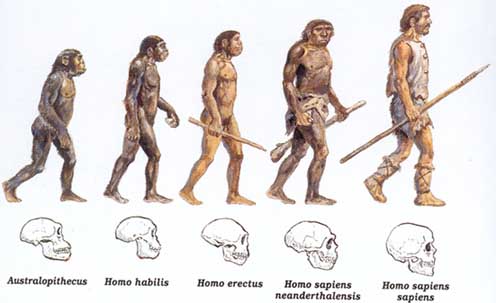 Fonte: Sobrenome (ano, p.)SEÇÃO SECUNDÁRIATexto.SEÇÃO SECUNDÁRIATexto [...].Artigo 2Texto [...].SEÇÃO SECUNDÁRIATexto [...].SEÇÃO SECUNDÁRIACONCLUSões geraisTexto.SEÇÃO SECUNDÁRIATextoSeção TerciáriaTextoAPÊNDICE A – Questionário de pesquisaANEXO A – Leis, Decretos, Estatutos, Normas, etc....